Introduction to Crime ScenesWatch the video and answer the questions.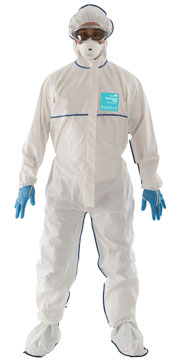 What is a crime scene?Where can a crime scene be?What does a crime scene investigator (CSI) do?Label the parts of a crime scene suit.  What are the two purposes of the suit?Who is normally the first person at a crime scene?  What shouldn’t he/she do?How does a CSI document the scene? What is an example of an indoor crime?Where is another common crime location?Vocabulary: Read the description and match it to the correct word.Objects that are left behind at a crime scene.    _______When a crime scene becomes dirty.  ________A person who uses information to solve a crime. _______A person who kills somebody. ________A synonym for “organized”.  ________The marks that your fingers leave behind.  ________A molecule in your body that contains all of your genetic information.  ________To study objects from a crime scene to find clues, or information.  ________A synonym for “strange”.  ________A small piece of something that you use to run tests.  ________